Risk Assessment Template: Food Safety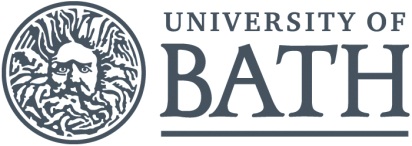 Risk Matrix and Rating Guidance:The assessor shall assign values for the hazard severity (a) and likelihood of occurrence (b) (taking into account the frequency and duration of exposure) on a scale of 1 to 5, then multiply them together to give the rating band:** Please refer to the SU’s Food Safety Guidance and Checklist and FAQ document for information to support you with adhering to this risk assessment****Please refer to the BBQ Checklist for guidance on the extra information you may need to include into the risk assessment**Hazard Severity (a)Likelihood of Occurrence (b)Hazard Severity (a)Likelihood of Occurrence (b)1 – Trivial 	(e.g. discomfort, slight bruising, self-help recovery)2 – Minor 	(e.g. small cut, abrasion, basic first aid need)3 – Moderate 	(e.g. strain, sprain, incapacitation > 3 days)4 – Serious 	(e.g. fracture, hospitalisation >24 hrs, incapacitation >4 weeks)5 – Fatal	(single or multiple)1 – Remote 	(almost never)2 – Unlikely 	(occurs rarely)3 – Possible 	(could occur, but uncommon)4 – Likely  	(recurrent but not frequent)5 – Very likely 	(occurs frequently)Risk Assessment MatrixRisk Assessment MatrixRisk Assessment MatrixRisk Assessment MatrixRisk Assessment MatrixRisk Assessment MatrixRisk Rating Bands  (A x B)Risk Rating Bands  (A x B)Risk Rating Bands  (A x B)(B)       (A)TrivialMinorModerateSeriousFatalLOW RISK(1 – 8)MEDIUM RISK(9  - 12)HIGH RISK(15 - 25)Remote12345Unlikely246810Continue, but review periodically to ensure controls remain effectiveContinue, but implement additional reasonably practicable controls where possible and monitor regularlySTOP THE ACTIVITYIdentify new controls. Activity must not proceed until risks are reduced to a low or medium levelPossible3691215Continue, but review periodically to ensure controls remain effectiveContinue, but implement additional reasonably practicable controls where possible and monitor regularlySTOP THE ACTIVITYIdentify new controls. Activity must not proceed until risks are reduced to a low or medium levelLikely48121620Continue, but review periodically to ensure controls remain effectiveContinue, but implement additional reasonably practicable controls where possible and monitor regularlySTOP THE ACTIVITYIdentify new controls. Activity must not proceed until risks are reduced to a low or medium levelVery likely510152025Continue, but review periodically to ensure controls remain effectiveContinue, but implement additional reasonably practicable controls where possible and monitor regularlySTOP THE ACTIVITYIdentify new controls. Activity must not proceed until risks are reduced to a low or medium levelRisk Assessment RecordRisk Assessment RecordRisk Assessment RecordRisk Assessment Title: Food SafetyDate Produced: February 2022Review Date: Overview/Description of Activity: Risk assessing events using foodDuration/Frequency of Activity: OngoingDuration/Frequency of Activity: OngoingLocation of Activity:Campus, Dartmouth, ExternalGeneric or Specific Assessment:  GenericGeneric or Specific Assessment:  Generic#Hazard(s) identifiedWho might be affected
and howExisting controls & measuresSeverity (a)Likelihood (b)Risk RatingA x BAdditional control/action requiredFood Safety: Use by Dates, Refrigeration, Cooking/ cooling Temperatures/Times etc.Organisers and attendeesEnsuring those involved in food handling have referred to the SU’s Food Safety Guidance and FAQ’s for further guidanceTaken appropriate training if your group is involving food in events on a regular basis, especially if involving higher risk food, and completed the level 2 food safety certificate.**Contact susocieties@bath.ac.uk for access to the relevant food safety courses found at CPL Online | Home**Have access to food thermometers, temperatures are taken regularly and recorded throughout (during storing, cooking, cooling, transporting, serving)Fridge’s/Freezers temperatures also checked.Food is cooled as quickly as possible and refrigerated/frozen within recommended times.Food is kept at the correct temperature, for food type. (including during transporting and throughout the event). Purchased food and ingredients are checked for signs or mould/damage etc. Use by dates are checked and precooked food is labelled with dates made and use by dates.Food is stored and packed in clean, labelled, airtight containers.Food is disposed of immediately if it has been kept at wrong temperature.Food supplier/food company has relevant insurances, training and food hygiene rating higher than 4.4312Complete the event plannerRefer to the BBQ Checklist if you intend to do a BBQIf you are using an external company to provide the food then they will need to have a food hygiene rating of 3 or above. You may also need to ask for their Food Safety Certificate and their Public Liability Certificates and bring copies on the day. Please refer to the Food safety Guidance for more info. Various food safety videos found at FoodStandardsAgency - YouTubeContact susocieties@bath.ac.uk for information about how to access the online food certificateContact susocieties@bath.ac.uk for access to thermometersPlease refer to the SU’s Food Safety Guidance for information on required cooking temperatures for when doing a BBQ2Cross Contamination: Food PoisoningHand hygiene is maintained whenever dealing with food, access to hot water and soap is essential.Between touching food and other items hands are washed. (eg. Card machines, different food types)Follow processes for cooking, storing, cooling, transporting food (see above)Food is stored in separate containers and clearly labelled.Raw and fresh foods are stored separately.Separate utensils and chopping boards are used during food preparation.Separate utensils are used for serving each different food item during event. Those involved in food handling should recognise signs of gone off food, bacterial growth, pests etc.Food disposed of immediately if there is cross contamination. 4312Refer to the SU’s Food Safety Guidance and FAQ’s for further guidance to help with this sectionIf you are using an external company to provide the food then they will need to have a food hygiene rating of 3 or above. You may also need to ask for their Food Safety Certificate and their Public Liability Certificates and bring copies on the day. Please refer to the Food safety Guidance for more info. Contact susocieties@bath.ac.uk for information about how to access the online food certificatePlease refer to food safety videos found at FoodStandardsAgency - YouTubePlease refer to the SU’s Food Safety Guidance for information on required cooking temperatures for when doing a BBQ3Cross Contamination: AllergensEnsure hand washing between touching foods containing allergens.Surfaces, utensils and containers are cleaned following contact with any major allergen.Separate utensils are used when serving different food types containing allergens.Separate food preparation areas for food containing major allergens.All food is packed, clearly labelled, to include allergens, and stored in separate containers.An allergen matrix has been created and is available for anyone to view5210Refer to the SU’s Food Safety Guidance and FAQ’s for further guidance to help with this sectionIf you are using an external company to provide the food then they will need to have a food hygiene rating of 3 or above. You may also need to ask for their Food Safety Certificate and their Public Liability Certificates and bring copies on the day. Please refer to the Food safety Guidance for more info. Contact susocieties@bath.ac.uk for information about how to access the online food certificatePlease refer to food safety videos found at FoodStandardsAgency - YouTube4Accidental Consumption: AllergensAllergens are listed as part of food descriptions and titles.Any allergens used in the preparation of all food is listed. E.g. The kitchen these items were made in also handles wheat, peanuts, crustaceansAn allergen matrix has been created and is available for anyone to viewIngredients lists or recipes are also available in case of rarer allergies.Servers are advised on all allergens in all food and advised to ask each person if they have any allergies before serving.All those dealing with food are aware of the 14 major allergens.5210Should someone have an allergic reaction that requires immediate attention then call the Security Emergency number: 01225 383999.For all other minor incidents then call campus security on 01225 385349 (ext. 5349 if using an internal phone) or call in to speak to them at the Library front deskIf first aid is required, then contact Security using the above methods.Contact susocieties@bath.ac.uk for information about how to access the online food certificate5Fire SafetyFlammable materials and chemicals are kept away from any naked flameClothes worn are fire retardant, hair is tied back, no loose clothing.Fire/high heat is never left unattended.Those cooking over high heats or flame should have basic fire safety training, in particular around pan/kitchen fires.5210Should someone need treatment that requires immediate attention then call the Security Emergency number: 01225 383999.For all other minor incidents then call campus security on 01225 385349 (ext. 5349 if using an internal phone) or call in to speak to them at the Library front deskIf first aid is required, then contact Security using the above methods.6BurnsOven gloves to be used at all times when using the oven, moving hot saucepansTongs/spoons to be used when serving hot foodCare taken around hot equipment Remove unnecessary clutter for preparation areaNo overcrowding of the area 428Should someone need treatment that requires immediate attention then call the Security Emergency number: 01225 383999.For all other minor incidents then call campus security on 01225 385349 (ext. 5349 if using an internal phone) or call in to speak to them at the Library front deskIf first aid is required, then contact Security using the above methods.If a minor burn occurs to run the injury under the cold tap for at least 5 minutes7Knife injuryAll sharp equipment ( including knives) to be put out of reachNo distractions when using sharp equipment428Should someone need treatment that requires immediate attention then call the Security Emergency number: 01225 383999.For all other minor incidents then call campus security on 01225 385349 (ext. 5349 if using an internal phone) or call in to speak to them at the Library front deskIf first aid is required, then contact Security using the above methods.8TripsAll cables and leads to be taped down to avoid tripping overAll cables and leads to be out of the way of the publicWipe up any spillages428Should someone need treatment that requires immediate attention then call the Security Emergency number: 01225 383999.For all other minor incidents then call campus security on 01225 385349 (ext. 5349 if using an internal phone) or call in to speak to them at the Library front deskIf first aid is required, then contact Security using the above methods.9SpillsClean up straight awayWipeable cloths to handCleaning spray availableBin bag to and for disposing of wipes42810Heavy LiftingOther injury – eg. Heavy object/hot liquid on feet.Heavy items are carried safely eg. Bending knees, 2 people or a trolly is used where neededThick closed toe shoes are worn428Assessor signature:Assessor signature:Print name:Anna BonehamReview date: March 2023Review date: March 2023Review date: March 2023Review date: March 2023Risk Assessment Action PlanRisk Assessment Action PlanRisk Assessment Action PlanRisk Assessment Action PlanRisk Assessment Action PlanRisk Assessment Action PlanHazard No. Action to be takenBy whomTarget dateReview dateOutcome at review dateResponsible manager’s signature:Print name:Date:Responsible manager’s signature:Print name:Date:Responsible manager’s signature:Print name:Date:Responsible manager’s signature:Print name:Date:Responsible manager’s signature:Print name:Date:Responsible manager’s signature:Print name:Date